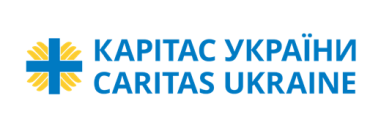 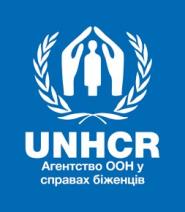 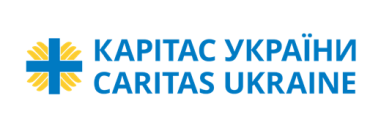 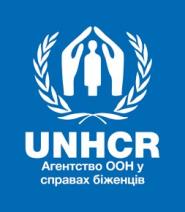 Надаємо грошову допомогуна відновлювальний ремонт!ХТО?«Карітас України» у співпраці з Управлінням Верховного комісара ООН у справах біженців (УВКБ ООН) через локальні представництва “Карітас” в регіонах УкраїниКОМУ ?Домогосподарствам Запорізької громади, чиє житло незначно було пошкоджене 24 лютого 2022 р. або після цієї дати внаслідок бойових дій, при умові що домогосподарство не отримувало аналогічної допомоги від інших фондів.ТАДомогосподарствам з доходом нижче 5400 грн/ особа/місяць АБО які втратили джерело доходу.АБОРодина відповідає одному з таких критеріїв уразливості*:*одинока матір/одинокий батько або  опікун однієї дитини чи декількох дітей віком до  18 років;*родина, у якій є вагітна жінка або мати з дитиною до 3 років;*родина з 3 або більше дітьми; *член родини має інвалідність або тяжке хронічне захворювання;*самотня людина похилого віку (60+) ОБСЯГ РУЙНУВАНЬМалі пошкодження, а саме:*розбиті вікна та двері;*обвалення підвісної стелі;*незначні пошкодження даху;*електрика та водопровідні труби всередині житла, які потребують незначного ремонту.Надана грошова допомога має бути використана домогосподарством лише для проведення ремонту власними силами!ПЕРЕЛІК ДОКУМЕНТІВВ ході оформлення заявки очікуємо наступні документи:*паспорт громадянина України;*ідентифікаційний код;*документи, що підтверджують критерій уразливості*:*документ права власності на житло;*документ про розмір доходу;*довідку з банку з реквізитами IBAN-рахунку.Соціальні працівники Карітасу будуть об’єктивно вивчати всі обставини і документи заявника/заявниці,  керуючись метою їм допомогти.ЕТАПИ РЕАЛІЗАЦІї-Реєстрація заявки в публічних місцях або у вас вдома соціальним працівником;-Візит інженера для оцінки обсягів сметних витрат;-Зарахування грошей на IBAN-рахунок у випадку позитивного рішення після підписання меморандуму.НАШІ КОНТАКТИГаряча лінія “Карітас України”0800 336 734Телефон для реєстрації подання заявок в сільській раді098 924 58 33Дзвінки приймаємо з понеділка по п’ятницю, з 08:00 до 16:00 (перерва з 12:00 до 12:15)Подача заявки на участь у проекті не гарантує отримання допомоги!